4th Grade Spelling Regular List4th Grade Spelling Regular List4th Grade Spelling Challenge List4th Grade Spelling Challenge List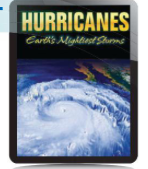 Unit 3Lesson 11:HurricanesCompound Words1.somebody2.fireplace3.nearby4.toothbrush5.homesick6.make-believe 7.anything8.all right9.goodbye 10.forehead11.classmate12.flashlight13.haircut14.twenty-two15.driveway16.alarm clock17.baby-sit18.airport19.forever20.mailbox  Unit 3Lesson 11:HurricanesCompound Words1.somebody2.fireplace3.nearby4.toothbrush5.homesick6.make-believe 7.anything8.all right9.goodbye 10.forehead11.classmate12.flashlight13.haircut14.twenty-two15.driveway16.alarm clock17.baby-sit18.airport19.forever20.mailbox  Unit 3Lesson 11:Hurricanes1.hundred2.supply3.single4.middle5.explain6.surprise 7.pilgrim8.sandwich9.instead 10.complete11.monster12.settle13.address14.farther15.sample16.although 17.turtle 18.athlete 19.orchard20.kingdom  Unit 3Lesson 11:Hurricanes1.hundred2.supply3.single4.middle5.explain6.surprise 7.pilgrim8.sandwich9.instead 10.complete11.monster12.settle13.address14.farther15.sample16.although 17.turtle 18.athlete 19.orchard20.kingdom  